Pielgrzymka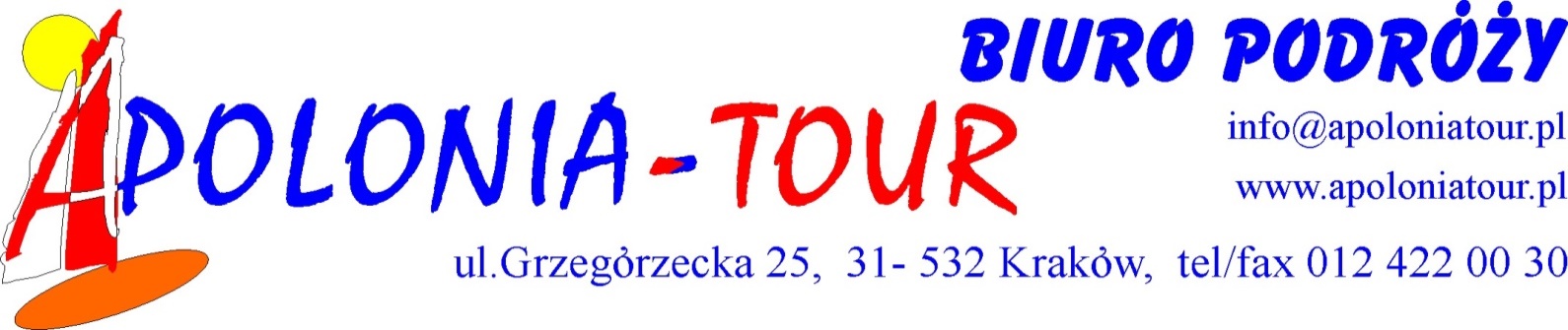 Malta - wyspa św. PawłaPodróż na Maltę - O czym należy pamiętać jadąc na Maltę?* Na Malcie są brytyjskie gniazdka elektryczne 240V, pamiętaj więc, by zabrać ze sobą adaptery.* Na Malcie obowiązującą walutą jest Euro. W miastach, restauracjach nie ma problemów z płatnością kartą, jednak na prowincji warto mieć gotówkę.* Na Malcie nie znajdziesz kantorów wymiany walut. W tym celu musisz iść do Banku i wymieniać pieniądze po często niekorzystnym kursie. Warto więc mieć gotówkę oraz wypłacać ją z bankomatu, nie licząc na wymianę złotówek.* Na Malcie od ok. 12:30 - 14:00 obowiązuje sjesta. Nie ma jednak wtedy problemu, by zjeść tudzież zrobić zakupy. Warto jednak pamiętać, że wtedy wiele pracowników wychodzi na przerwy, a restauracje i lokalne knajpki mogą być przepełnione.* W niedzielę ciężko zrobić zakupy. Większe sklepy, o ile w ogóle, otwarte są tylko rano, natomiast lokalne sklepiki spożywcze są raczej zamknięte.* Woda z kranu NIE jest zdatna do picia! Nawet do zrobienia kawy czy herbaty, używaj wody butelkowej. Na Malcie woda, ze względu na brak rzek, źródeł, jest mieszanką odsalanej i gruntowej, czyli jest pełna chemikaliów!Napięcie w gniazdku i wtyczki.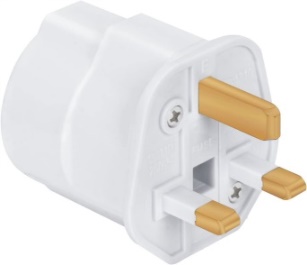 Malta zaopatrywana jest w prąd o napięciu 240 V, występują gniazdka trzybolcowe - typu brytyjskiego. Planując korzystanie         z urządzeń elektrycznych należy wziąć odpowiedni adaptor.Przykładowe ceny na Malcie: 
SZCZEGÓŁOWE WARUNKI UBEZPIECZENIA DOSTĘPNE SĄ NA: www.uniqa.plKażdy Uczestnik pielgrzymki będzie objęty ubezpieczeniem przez wszystkie dni trwania wyjazdu w UNIQA Towarzystwo Ubezpieczeń S.A.Wysokość ubezpieczenia: KL – 20 000 Euro, NNW - 2000 Euro, Bagaż - 200 EuroUbezpieczenie będzie obowiązywać na podstawie Umowy Generalnej zawartej pomiędzy UNIQA Towarzystwo Ubezpieczeń S.A. a Biurem Podróży Apolonia - Tour Numer Umowy Generalnej Ubezpieczeniowej: 9509 z dnia 19.02.2010W przypadku wymagającym pomocy lekarza, prosimy o niezwłoczny kontakt telefoniczny (przed wizytą u lekarza) z Centrum Alarmowym i podane następujących informacji:* nazwisko i numer telefonu kontaktowego osoby zgłaszającej szkodę* nazwisko i imię poszkodowanego oraz numer telefonu kontaktowego* numer polisy ubezpieczeniowej i opis zdarzenia.CENTRUM ALARMOWE - ISON Care, Tel. +48 22 599 91 85   SMS: +48 661 001 601Procedura dotycząca ubezpieczenia od kosztów rezygnacji UNIQA:* Jeżeli umowa ubezpieczenia się nie skończyła i Klient aneksuje umowę o imprezę turystyczną (o nowy termin)- możemy przedłużyć ochronę w systemie – jeżeli cena za imprezę wzrasta robimy dodatkowe zgłoszenie na różnicę ceny, Klient dopłaca składkę; * Jeżeli Klient decyduje się na zmianę terminu - Klient aneksuje umowę z nowym terminem lub zawiera nową umowę - a zatem zawieramy nową umowę ubezpieczenia od kosztów rezygnacji na nowy termin (Ubezpieczony musi posiadać kopię pierwotnej umowy, potwierdzenie wpłaty    i aneks do umowy na nowy termin imprezy); Jeżeli umowa ubezpieczenia dotyczyła imprezy, która się nie odbędzie i Klient nie decyduje się na inną imprezę - zwracamy składkę za niewykorzystany czas ochrony.Rezygnacja w przypadku nagłego zachorowania, ubezpieczony będzie poproszony                      o dokumentację medyczną wraz z opisem objawów, diagnozą i zaleceniami czyli tutaj nie wystarcza wynik pozytywny musi wystąpić nagłe zachorowanieUBEZPIECZENIE OD KOSZTÓW REZYGNACJI W FIRMIE UNIQA Informujemy, iż istnieje możliwość wykupienia dodatkowego ubezpieczenia od kosztów rezygnacji. 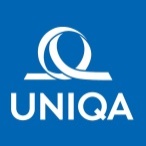 * Podstawowe ubezpieczenie od kosztów rezygnacji to koszt - 160 zł                                       * Ubezpieczenie od kosztów rezygnacji + choroby przewlekłe to koszt - 250 złJeżeli umowa ubezpieczenia dotyczyła imprezy, która się nie odbędzie i Klient nie decyduje się na inną imprezę - zwracamy składkę za niewykorzystany czas ochrony.Definicja wybranych terminówKoszty rezygnacji z imprezy turystycznej lub przerwania uczestnictwa w imprezie turystycznej – koszty określone w umowie uczestnictwa w imprezie turystycznej, które zostają potrącone Ubezpieczonemu przez biuro podróży w związku z rezygnacją z udziału w tej imprezie lub dodatkowe koszty transportu powrotnego do RP lub kraju rezydencji.Osoba bliska:a) współmałżonek, konkubent, konkubina, dzieci (również przysposobione), rodzeństwo, rodzice, teściowie, dziadkowie, wnuki i osoby przysposobione, synowa, zięć,b) inne osoby dorosłe podróżujące wspólnie z osobą małoletnią (dzieckiem), pod warunkiem że istnieje między nimi a dzieckiem pokrewieństwo,c) w przypadku kosztów rezygnacji z imprezy turystycznej lub przerwania uczestnictwa w imprezie turystycznej za osobę bliską uważa się również współuczestnika podróży, który jest wpisany na tę samą umowę zgłoszenia i zakwaterowany jest w tym samym hotelu i w tym samym pokoju co osoba ubezpieczona.INFORMACJE DOTYCZĄCE LOTU LINIAMI LUFTHANSAZMIANY NAZWISKA NA BILECIE* Bilety są ważne tylko na podanej trasie, nie ma możliwości wykorzystania biletu w części (np.    tylko powrotu)* Przed wystawieniem biletu wszelkie zmiany lub korekty danych personalnych są możliwe i   bezpłatne. * Po wystawieniu biletów zmiana nazwiska możliwa, w przypadku uzyskania autoryzacji od linii   lotniczej. Koszt zmiany wynosi 130 Euro. * Planowane wystawianie biletów jest na 10.04.2024 * Bilety nie podlegają zwrotowi. PLANOWANE GODZINY LOTÓWWylot z Krakowa - 29.04 o godz. 14:05, przylot do Frankfurtu o godz. 15:45 Wylot z Frankfurtu - 29.04 o godz. 19:50, przylot na Maltę o godz. 22:20
----------------------------------------------------------------------------------------------------------------------Wylot z Malty - 05.05 o godz. 17:00 przylot do Frankfurtu o godz. 19:45 Wylot z Frankfurtu - 05.05 godz. 22:15 przylot do Krakowa godz. 23:45BAGAŻ W SAMOLOCIE LINII  LUFTHANSA chleb mieszany 500 g = 1,50 euro
1 kg bananów = 1,50 euro 1 kg cebuli = 2,00 euro 1kg ziemniaków = 1,00 euro 1 kg pomarańcze = 1,80 euro 
woda mineralna 2 l = 0,50 euro 
Coca Cola 1,5L = 1,59 euro Ceny w restauracjach:Lody 500 ml = 8,50 euro Sałatka owocowa = 6,75 euro Sok pomarańczowy = 1,95 euro Woda gazowana = 2,75 euro Piwo 500 ml = 3,0 euro Pół butelki wina = 6,75 euro Espresso = 2,1 euro Kawa mrożona = 3,75 euro Ceny w restauracjach:Pizza = 9-13 euro Zupa dnia= 7,10 euro Bruschetta z dodatkami = 6,10 euro Smażone świeże lokalne grzyby = 7,10 euro Sałatka z wędzonym łososiem = 13,6 euro Grilowana kiełbasa z frytkami = 7,5 euro Frytki = 4,5 euro Sałatka z tuńczykiem = 11,50 euro Sałatka cezar z kurczakiem = 13,60 euro Grillowany miecznik = 20,95 euro Ośmiornica smażona na patelni = 20,95 EUR Lasagne (Lazania) = 12,55 euro Spaghetti bolonese = 12,5 euro 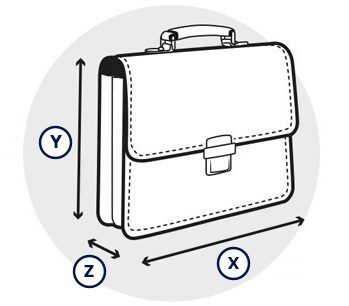 Przedmiot osobisty Damska torebka, torba na laptopa, torba na zakupy są traktowane jako przedmiot osobisty.Wymiary maks. 40 x 30 x 10 cm  (wys. x szer. x gł.)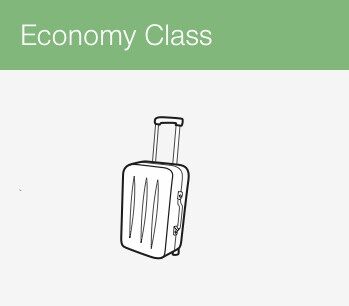 Bagaż podręczny Klasa Economy - podczas lotów na terenie Europy i lotów międzykontynentalnych.         1 x bagaż podręczy maks. 55 x 40 x 23 cm. Waga - 8 kg.Pamiętaj, aby usunąć z bagażu podręcznego przedmioty zabronione do przewozu, w szczególności ostre narzędzia oraz płyny w opakowaniach większych niż 100 ml. Przedmioty te umieść w bagażu rejestrowanym.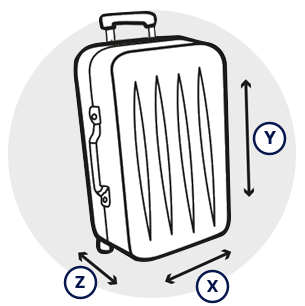 Bagaż rejestrowany - Maksymalne wymiary jednej sztuki bagażu wynoszą 158 cm (szerokość X + wysokość Y + głębokość Z)  Waga - 23 kgW bagażu rejestrowanym nie należy umieszczać:przedmiotów wartościowych, w tym pieniędzy,metali szlachetnych, biżuterii,dokumentów i wzorów handlowych, paszportów, dokumentów tożsamości i innych papierów wartościowych,urządzeń elektronicznych i przyrządów optycznych (tj. komputery, laptopy, aparaty fotograficzne, telefony komórkowe, kamery wraz z osprzętem, okulary) oraz lekarstw, kluczy itp.,przedmiotów, które ze względu na ich cechy i właściwości, w tym rodzaj, wagę, wielkość lub łatwość psucia, delikatność i kruchość, łatwość stłuczenia lub szczególną wrażliwość nie nadają się do przewozu,przedmiotów niebezpiecznych lub szkodliwych, które mogą stwarzać zagrożenie dla samolotu, osób lub przedmiotów na pokładzie samolotu. Jeżeli mimo zakazu pasażer umieści w bagażu przedmioty, które nie mogą być w nim przewożone, ich przewóz odbywać się będzie na odpowiedzialność pasażera.